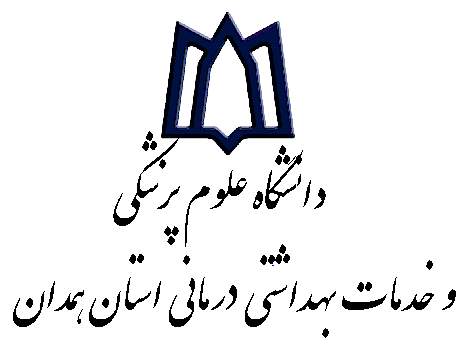 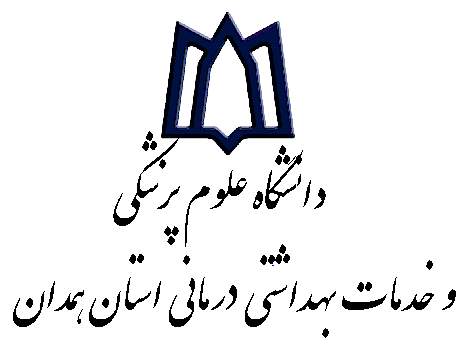 دانشکده بهداشتعنوان:
ارایه دهنده:استاد راهنما:
مکان برگزاری:
 تاریخ برگزاری:زمان برگزاری:ساعت